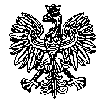 KOMENDA WOJEWÓDZKA POLICJIz siedzibą w RadomiuSekcja Zamówień Publicznych	ul. 11 Listopada 37/59, 26-600 Radomtel. (47) 701-31-03								 faks (47) 701-20-02 Radom, dnia 29.08.2022 r.ZP – 1895/22						Egz. poj.INFORMACJA Z OTWARCIA OFERTdotyczy postępowania o udzielenie zamówienia publicznego ogłoszonego na usługi
 w trybie podstawowym z możliwością prowadzenia negocjacji, na podstawie art. 275 pkt. 1 ustawy Prawo zamówień publicznych w przedmiocie zamówienia:„Świadczenie usług serwisowych laserowych mierników prędkości pojazdów w ruchu drogowym TruCam, UltraLyte, TruSpeed, Lasercam 4 oraz videorejestratorów Videorapid 2A” (ID 653424) Nr sprawy 43/22Ogłoszenie nr 2022/BZP 00311475/01 z dnia 2022-08-19
Zamawiający na realizację przedmiotu zamówienia przeznaczył kwotę brutto 383.319,40 zł z podziałem na poszczególne Zadania (części):zadanie nr 1 – brutto 222.169,98 zł;zadanie nr 2 – brutto 99.327,42 zł;zadanie nr 3 – brutto 19.458,60 zł;zadanie nr 4 – brutto 7.223,15 zł;zadanie nr 5 – brutto 35.140,25 zł.Zamawiający - Komenda Wojewódzka Policji z siedzibą w Radomiu, działając na podstawie art. 222 ust. 5 ustawy z dnia 11 września 2019r. Prawo zamówień publicznych (Dz. U. z 2021r. poz. 1129 z późn. zm.) informuje, iż w wyznaczonym przez Zamawiającego terminie tj. do dnia 29.08.2022r., do godziny 10:00 – wpłynęły 3 oferty w przedmiotowym postępowaniu prowadzonym za pośrednictwem platformazapupowa.pl pod adresem: https://platformazakupowa.pl/pn/kwp_radom (ID 653424)Z poważaniemKierownikSekcji Zamówień PublicznychKWP zs. w RadomiuJustyna KowalskaEgz. poj.Opracował: Monika Jędrys Informacja z otwarcia ofert opublikowana została w dniu 29.08.2022. r. na stronie internetowej prowadzonego postępowania pod adresem https://platformazakupowa.pl/pn/kwp_radom Numer ofertyNazwa albo imię i nazwisko oraz siedziba lub miejsce prowadzonej działalności gospodarczej albo miejsce zamieszkania wykonawców, których oferty zostały otwarteCeny zawarte w ofertach 
(brutto w zł.)1Woltik s. c. Wiesław Tryniszewski i Józef Kurzajul.9-go Maja 32/3698-100 ŁaskNIP: 8311027821Zadanie nr 5 – 35 140,242ZURAD Sp. z o. o.ul. Stacyjna 1407-300 Ostrów MazowieckaNIP: 7591615138Zadanie nr 5 – 63.502,563Safety Camera Systems sp. z o.o.ul. Puławska 405A02-801 WarszawaNIP: 7122691724Zadanie nr 1 – 222 169,98 Zadanie nr 2 – 99 327,42Zadanie nr 3 – 19 458,60